                                                         ΥΠΟΔΕΙΓΜΑ 3Υποβολή Παιδαγωγικής Έκθεσης ΑξιολόγησηςΘΕΜΑ: Υποβολή Παιδαγωγικών Εκθέσεων Αξιολόγησης μαθητών/τριών για την εισήγηση για ανανέωση παροχής παράλληλης στήριξης –συνεκπαίδευσης κατόπιν αίτησης των γονέων/κηδεμόνων τους.Σχετ.: Η με αρ. πρωτ. 62191/Δ3/02-06-2023 εγκύκλιος του ΥΠΑΙΘΣας υποβάλλουμε συνημμένα τις παιδαγωγικές εκθέσεις αξιολόγησης των μαθητών/τριών που φοιτούν στη σχολική μας μονάδα και διαθέτουν γνωμάτευση από ΚΕΔΑΣΥ/ΕΔΕΑ, για τους/τις οποίους/ες υποβλήθηκε αίτημα από τους γονείς /κηδεμόνες τους για έγκριση ανανέωσης της παράλληλης στήριξης – συνεκπαίδευσης για το σχολ. έτος 2023-2024. Βεβαιώνουμε ότι οι μαθητές/τριες είναι εγγεγραμμένοι/ες και φοιτούν στο σχολείο μας με τα παρακάτω στοιχεία:Α. ΣΤΟΙΧΕΙΑ ΜΑΘΗΤΗ*Προσθέτουμε γραμμές για μεγαλύτερο πλήθος μαθητών/τριώνΒ. ΓΝΩΜΑΤΕΥΣΗ ΚΕΔΑΣΥ/ΕΔΕΑ & ΣΤΟΙΧΕΙΑ ΓΙΑ ΤΗΝ ΠΑΡΑΛΛΗΛΗ ΣΤΗΡΙΞΗ-ΣΥΝΕΚΠΑΙΔΕΥΣΗ* Ο «Α/Α» αριθμός του πίνακα αυτού αντιστοιχεί στο/στην μαθητή/τρια του προηγούμενου πίνακα Α, με τον ίδιο αύξοντα αριθμό. Αντιστοίχως προστίθενται γραμμές για μεγαλύτερο πλήθος μαθητών/τριών.Ο/Η Διευθυντής/ντρια ή Προϊστάμενος/η της Σχ. Μονάδας……………………………………..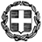 ΕΛΛΗΝΙΚΗ ΔΗΜΟΚΡΑΤΙΑΥΠΟΥΡΓΕΙΟ  ΠΑΙΔΕΙΑΣ ΚΑΙ ΘΡΗΣΚΕΥΜΑΤΩΝ -------ΠΕΡΙΦΕΡΕΙΑΚΗ ΔΙΕΥΘΥΝΣΗ ΠΕ & ΔΕ ΕΚΠΑΙΔΕΥΣΗΣ…………………………………………….ΔΙΕΥΘΥΝΣΗ …… /ΘΜΙΑΣ  ΕΚΠΑΙΔΕΥΣΗΣ…………………………………Σχολ. Μονάδα:    ………………………………………………………………….Ταχ. Δ/νση	: ………………………………………………………………..Τ.Κ. – Πόλη	: …………………………………………………………..…..Πληροφορίες      : ………………………………………………………………..Τηλέφωνο            : ………………………………………………………………..ΕΛΛΗΝΙΚΗ ΔΗΜΟΚΡΑΤΙΑΥΠΟΥΡΓΕΙΟ  ΠΑΙΔΕΙΑΣ ΚΑΙ ΘΡΗΣΚΕΥΜΑΤΩΝ -------ΠΕΡΙΦΕΡΕΙΑΚΗ ΔΙΕΥΘΥΝΣΗ ΠΕ & ΔΕ ΕΚΠΑΙΔΕΥΣΗΣ…………………………………………….ΔΙΕΥΘΥΝΣΗ …… /ΘΜΙΑΣ  ΕΚΠΑΙΔΕΥΣΗΣ…………………………………Σχολ. Μονάδα:    ………………………………………………………………….Ταχ. Δ/νση	: ………………………………………………………………..Τ.Κ. – Πόλη	: …………………………………………………………..…..Πληροφορίες      : ………………………………………………………………..Τηλέφωνο            : ………………………………………………………………..………………..,  …../06/2023Αρ. Εμπ. Πρωτ. : ………………………ΕΛΛΗΝΙΚΗ ΔΗΜΟΚΡΑΤΙΑΥΠΟΥΡΓΕΙΟ  ΠΑΙΔΕΙΑΣ ΚΑΙ ΘΡΗΣΚΕΥΜΑΤΩΝ -------ΠΕΡΙΦΕΡΕΙΑΚΗ ΔΙΕΥΘΥΝΣΗ ΠΕ & ΔΕ ΕΚΠΑΙΔΕΥΣΗΣ…………………………………………….ΔΙΕΥΘΥΝΣΗ …… /ΘΜΙΑΣ  ΕΚΠΑΙΔΕΥΣΗΣ…………………………………Σχολ. Μονάδα:    ………………………………………………………………….Ταχ. Δ/νση	: ………………………………………………………………..Τ.Κ. – Πόλη	: …………………………………………………………..…..Πληροφορίες      : ………………………………………………………………..Τηλέφωνο            : ………………………………………………………………..ΕΛΛΗΝΙΚΗ ΔΗΜΟΚΡΑΤΙΑΥΠΟΥΡΓΕΙΟ  ΠΑΙΔΕΙΑΣ ΚΑΙ ΘΡΗΣΚΕΥΜΑΤΩΝ -------ΠΕΡΙΦΕΡΕΙΑΚΗ ΔΙΕΥΘΥΝΣΗ ΠΕ & ΔΕ ΕΚΠΑΙΔΕΥΣΗΣ…………………………………………….ΔΙΕΥΘΥΝΣΗ …… /ΘΜΙΑΣ  ΕΚΠΑΙΔΕΥΣΗΣ…………………………………Σχολ. Μονάδα:    ………………………………………………………………….Ταχ. Δ/νση	: ………………………………………………………………..Τ.Κ. – Πόλη	: …………………………………………………………..…..Πληροφορίες      : ………………………………………………………………..Τηλέφωνο            : ………………………………………………………………..ΠΡΟΣ :ΚΕΔΑΣΥ ή ΕΔΕΑ …………………………..Α/Α*Επώνυμο μαθητή/τριαςΌνομαΠατρώνυμο  ΜητρώνυμοΤάξηφοίτησης2022-23Τάξη εγγραφής2023-24ΑΜ ΜαθητήΑ/Α*ΦΟΡΕΑΣ ΓΝΩΜΑΤΕΥΣΗΣ Αρ. πρωτ./ Ημερομηνία ΓνωμάτευσηςΠροτειν. ώρες υποστήριξης (όταν πρόκειται για μαθητή/τρια Β/θμιας αυτές προσδιορίζονται ανά ειδικότητα)Είδος εκπαιδ. ανάγκης (Ε.Ν.Γ./ braille)Αρ. πρωτ. απόφασης έγκρισης υποστήριξης για σχ. έτος 2022-23Υλοποίηση υποστήριξης το σχ. έτος 2022-23 (ΝΑΙ/ΟΧΙ)Αρ. εμπ. πρωτ./ΗμερομηνίαΠαιδαγ. Έκθεσης